                                                                                                              بسم الله الرحمن الرحيم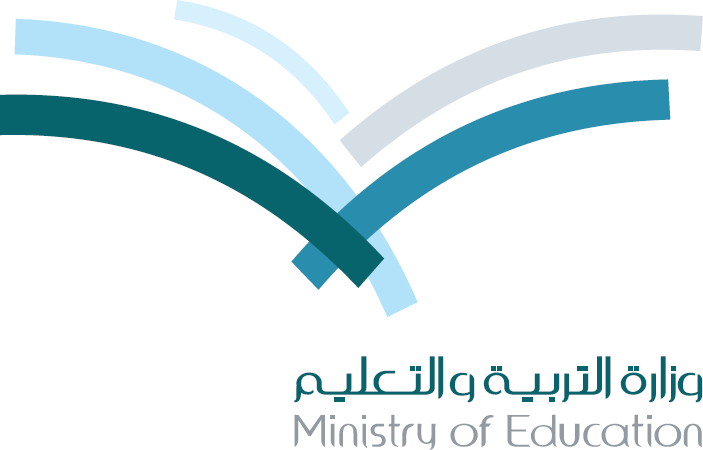 كشف خلاصة التقويم المستمر للفصل الدراسي (        )  في القرآن الكريم ( مادة الحفظ ) للعام   143/    143 هـ    الصف (         )                        اسم المعلم / عبدالله احمد معدي                                                             مدير المدرسة / صالح محمد مبروكماسم الطالبالفترة  1الفترة  1الفترة   2الفترة   2الفترة   2المشاركةالمراجعة النهائية (كل يوم ثلاثة مقاطع من ربع المقرر)المراجعة النهائية (كل يوم ثلاثة مقاطع من ربع المقرر)المراجعة النهائية (كل يوم ثلاثة مقاطع من ربع المقرر)المراجعة النهائية (كل يوم ثلاثة مقاطع من ربع المقرر)المراجعة النهائية (كل يوم ثلاثة مقاطع من ربع المقرر)المراجعة النهائية (كل يوم ثلاثة مقاطع من ربع المقرر)الدرجة الكليةمجموع درجات الفصلينالتقديرماسم الطالباليوميالفتريالفترياليوميالفتريالمشاركةالمجموعالأحدالأحدالأثنينالثلاثاءالأربعاءالمجموعالمعدلالدرجة الكليةمجموع درجات الفصلينالتقديرماسم الطالب67767430101010101040 2050مجموع درجات الفصلينالتقدير12345678910